 	ENVENENAMIENTO POR PLOMO 	¿De	dónde	proviene	el	plomo?El plomo es un metal que causa daños al cerebro, los riñones y el sistema nervioso de los niños. El envenenamiento por plomo es causado por demasiado plomo en el cuerpo. La mayoría de los niños se envenenan con plomo por la pintura de las casas viejas. El plomo no sólo viene de la pintura. Los niños pueden envenenarse también con plomo proveniente de otras partes.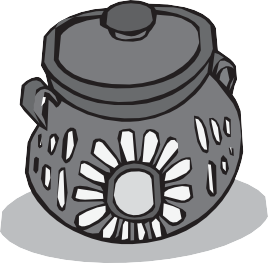 Cerámica esmaltadaCaramelo mexicano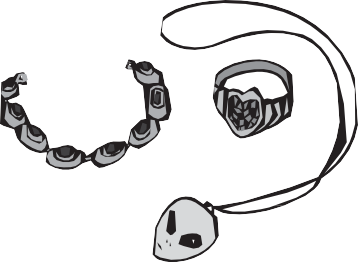 Joyería de jugueteEl plomo está en las ollas y los platos hechos a  manoCerámica esmaltada, como vasijasVasijas de metal con soldadura de plomo (samovares)El plomo está presente en muchos lugares de trabajoLos lugares de trabajo donde se encuentra presente el plomo pueden ser:Obras de construcciónReparaciones de automóviles y trabajo con bateríasTuberíasLugares en los que se trabaja con sopletes de soldar o soldadurasEl plomo está en productos importados de otros paísesCaramelos importados, especialmente de MéxicoMaquillajeLatas de comida importadasJoyas de jugueteArtículos para reparaciones del hogar (véase del otro lado)El plomo está en el medio   ambienteGasolina con plomo en otros paísesEn la tierraTuberías de plomo y aguaEl plomo está presente en algunas  artesanías y deportesFabricación de vidrio coloreado (vitrales)MunicionesPlomadas para la pescaArtículos para reparaciones del hogar que contienen  plomoEstos productos a menudo contienen plomo. Aun las cantidades más pequeñas de plomo pueden hacerles daño a los niños. Esté atento a estos peligrosos productos que contienen plomo.Comunidades  mexicanas  y/o centroamericanasAzarcón	Un polvo de color naranja brillante que se usa para  el tratamiento de los dolores de estómago, o “empacho”. También denominado Ruedo, Corol, Alarcón, María Luisa o Liga.Greta	Un polvo color amarillo usado en México para curar   los dolores de estómago.Comunidades indias de Asia y/o del Oriente    MedioGhasard	Un polvo color café que se usa para los dolores de   estómago.Bala Goli	Un frijol redondo plano y negro disuelto en preparaciones de agua con   sales que se usa para los dolores de  estómago.Kandu	Un polvo color rojo que se usa para los dolores de   estómago.Kohl	Un polvo que se usa para maquillarse los ojos, para las infecciones de la   piel y para la dentición. También conocido como Alkohl o Hashmi   Surma.Comunidades asiáticasPaylooah	Un polvo color rojo que se usa en Vietnam para el sarpullido o la   fiebre.Ba-Baw-San	Un remedio de hierbas que se usa en China para el dolor de tipo cólico o para tranquilizar a los niños    pequeños.Programa de Prevención del Envenenamiento Infantil por Plomo (Childhood Lead  Poisoning Prevention Program,  CLPPP)Llame gratis al: 1-800-532-9571Visite el sitio: www.mass.gov/dph/clpppDepartamento de Salud Pública de Massachusetts (Massachusetts Department of Public Health)Oficina de Salud Ambiental (Bureau of Environmental Health)Spanish 2015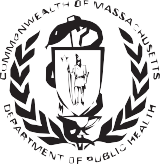 